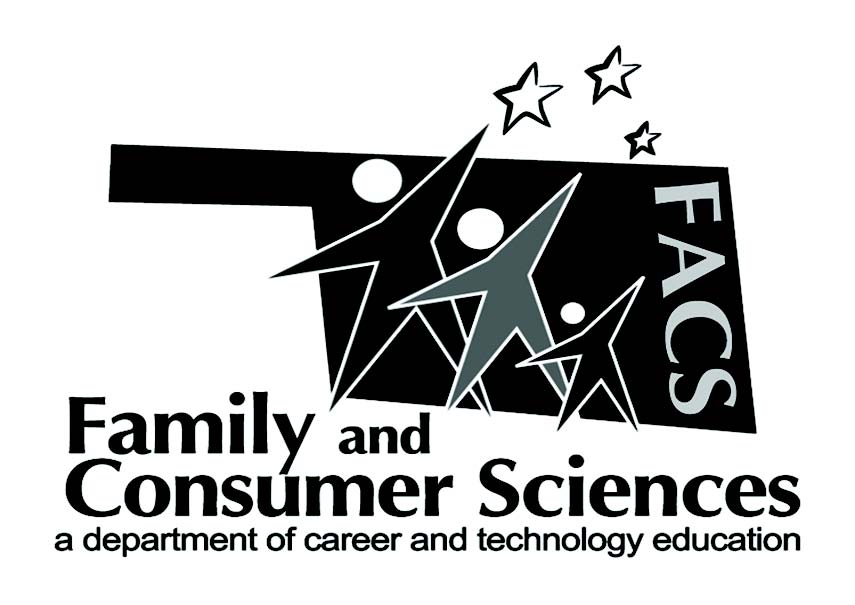 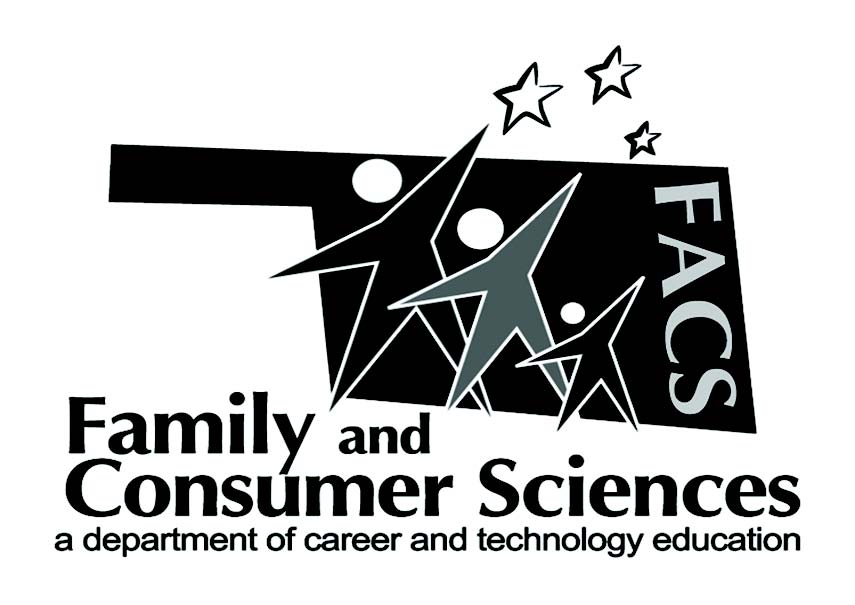 Lesson Plan Title:Subject Area:Recommended course(s):Aligned to NASAFACS Standards:Objectives:Lesson Summary/Outline:Motivator/Opening:Evaluation:Materials needed:Croquis – male and female Copy paper – 8 1/2x11Colored pencilsLead pencilThin point black sharpie – for tracing outfit and body  when done sketching and coloring outfitResources:Tools for Sketching  - articlehttp://www.threadsmagazine.com/item/3719/meet-the-threads-croquis-family-your-tool-for-fashion-sketchingWhat is a Fashion Croquis – videohttps://www.youtube.com/watch?v=KvRvt9CapCsActivities:Find 10 pics out of a magazines (male and female) that are both business professional and causal.  View the following outfit choices and discuss whether they are appropriate for an interview, a day on the job, both, or none of the above. Justify the opinions. Discuss the standard for business dress for women is blue or black, closed toed shoes, conservative makeup, jewelry, and hair. For men, it is black or blue suits with button-up shirt and tie.  An interview is one standard higher; it is the best-dressed outfit that fits the above definition. Many students will want to argue that it is dependent on WHERE they are to work; it is true that some companies have a more casual dress policy.  This is a great time to bring up the importance of researching the company before the interview takes place.  Discuss business casual dress. Discuss how businesses vary what that concept is, and how many are straying away from any type of “dress down” day because it is so confusing for employees. Again, research becomes crucial. Discussion regarding tattoos (business standards it for tattoos to be hidden from sight), jewelry and piercings (conservative jewelry, piercing of the ears are usually acceptable, but not others) Research and design an acceptable outfit to an interviewAssignments:Give every student a company to research and find out what would be appropriate to wear to a job interview – Examples –  Anthropology,  Acme Brick, CarMax, Charles SchwabAfter researching, design an interview outfit that would be appropriate for the purpose of interviewing for the job site.  Remember one would need to wear clothes that reflect the image of the business that one is applying for employment.  They would need to use a croquis sketch design and color it.  Then go back and ink it out with black sharpie.